Экскурсионный тур «Санкт-Петербург за 1 день»Программа тура:1 день. Выезд из Витебска в 21:00. Транзит по территории Беларуси, России. Ночной переезд2 день. Прибытие утром в Санкт-Петербург, северную столицу России. Встреча с экскурсоводом. Во время обзорной автобусно-пешеходной экскурсии Вы познакомитесь с историей создания известных петербургских зданий, памятников, улиц и площадей, садов и парков, узнаете о главных событиях из жизни Петербурга.Осмотр  архитектурных ансамблей  парадного  центра города: Невский проспект, Дворцовая площадь - одна из самых красивых площадей мира, с выдающейся Александровской  колонной, Сенаторская площадь с памятником Петру I, Стрелка Васильевского острова, Воскресенский Смольный собор - шедевр мировой архитектуры, Исаакиевская  площадь и Исаакиевский собор  (один из самых больших купольных сооружений мира, его высота более 100 метров), Казанский собор (знаменит грандиозной колоннадой из 96 колонн и этим напоминает древнегреческий храм), Спас на Крови (один из не только красивых, но и самых необычных соборов Северной столицы).Экскурсия в Петропавловскую крепость. Помимо старинных фортификационных сооружений, здесь вы познакомитесь с Петропавловским собором первой четверти XVIII века, где находится усыпальница Петра Великого и других российских императоров.Экскурсия в Петергоф - парадную резиденцию императора Петра I, расположенную на берегу Финского залива. Обзорная пешеходная экскурсия «Петергоф - жемчужина русского искусства». Осмотр Нижнего парка - подлинного шедевра садово-парковой архитектуры, насчитывающего свыше 150 фонтанов, 4 монументальных каскада. Большой Петергофский дворец, Монплезир, Екатерининский корпус, Марли.Свободное время. Посещение гипермаркета. Отъезд в Витебск. 3 день. Прибытие в Витебск рано утром. Стоимость тура: 80 руб.Стоимость тура рассчитана на одного человека при группе 40 человек + 4 сопровождающих бесплатно + 2 детей из малообеспеченных семей.В стоимость тура включено:
• информационно-консультативная услуга по подбору и бронированию тура,
• транспортные услуги комфортабельным автобусом (DVD, кондиционер или обдувы),
• экскурсионное обслуживание по маршруту.
• бронирование входных билетов;Дополнительно оплачиваются входные билеты в музеи по программе.Необходимые документы:
Для организованных групп взрослых (профкомы, предприятия, студенты): заявка на экскурсионный тур, список группы. Для школьных групп: заявка на экскурсионный тур, список группы (2 шт.) с печатью школы, утвержденный РОНО, с указанием ответственных за школьников. 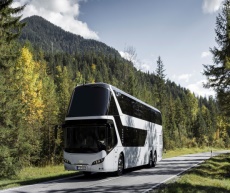 ООО Туристическая компания «Транс Бус плюс»УНП 391811752210001 РБ г. Витебск ул. Димитрова 10А,3 этаж, офисы №3, 10Время работы: ежедневно с 11:00 до 18:00+375 (212) 65-56-06+375 (33) 660-54-54 (мтс)+375 (29) 292-22-28 (мтс)+375 (33) 904-04-24 (велком)Сайт www.transbus.bye-mail: transbusplus@mail.ru